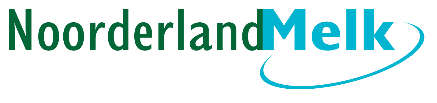 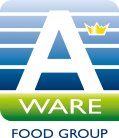 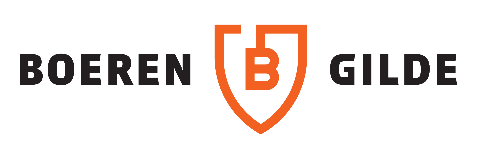 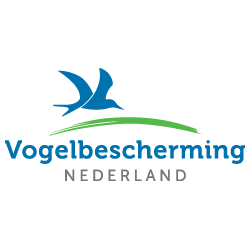 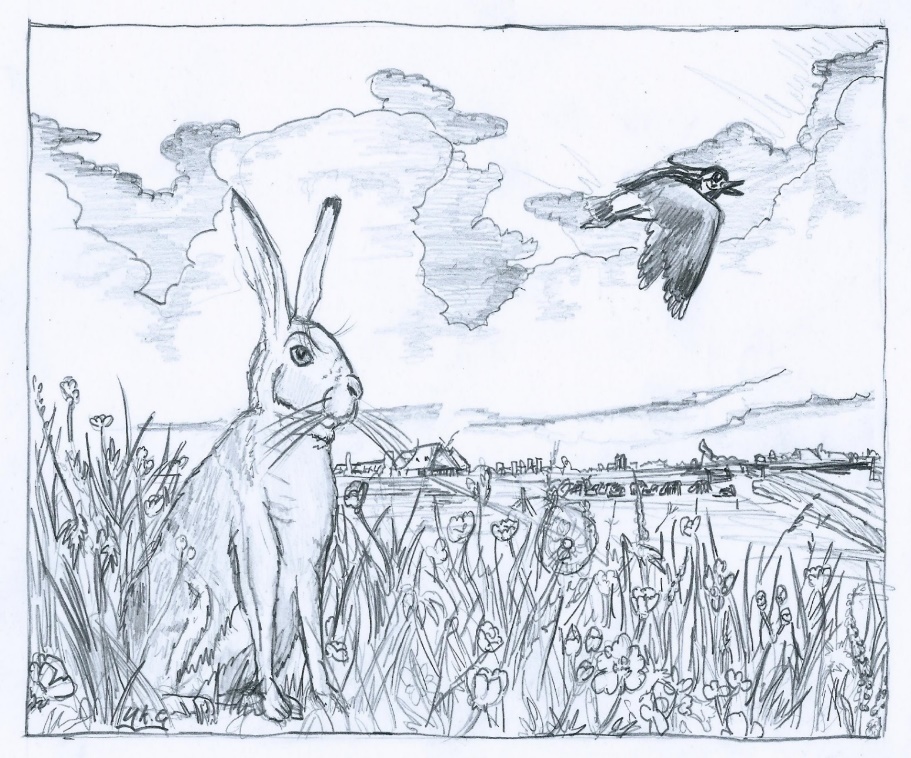 PERSOONLIJKE GEGEVENS Beschrijving Beschrijving AANVRAAGOnderbouwing kosten voor Onderbouwing kosten voor Procedure Projectaanvragen kunnen jaarlijks bij de Raad van Advies worden ingediend voor 1 december. De Raad van Advies van het Weidevogelreglement toets hierna de ingezonden projecten aan de opgestelde criteria, bepaalt welke projecten in aanmerking komen voor financiering vanuit het Weidevogelreglement en welk bedrag er aan één of meerdere projecten wordt toegekend. De Raad van Advies maakt voor 1 februari bekend waaraan het geld besteed wordt.  verklaart: Bevoegd en/of gemachtigd te zijn om de aanvraag te ondertekenen;Deze aanvraag volledig, juist en naar waarheid te hebben ingevuld;Kennis te hebben genomen van de procedure zoals hierboven staat opgetekend;Met het subsidiebesluit van het Raad van Advies Weidevogelfonds in te stemmen; Akkoord te gaan met eventuele controles uitgevoerd door partners van Raad van Advies Weidevogelfonds;Op verzoek van (een partner) van het Raad van Advies Weidevogelfonds inlichtingen te verstrekken over het verloop van het project/ de activiteiten; Verantwoording af te leggen over de besteding van de subsidie;De ontvangen subsidie naar evenredigheid terug te betalen als het project/ de activiteit naar het oordeel van het Raad van Advies Weidevogelfonds niet of niet geheel wordt uitgevoerd. Ondertekening: Naam GildeboerAdresPostcode, WoonplaatsTelefoonnummerE-mailadresProjectnaam:Geschatte begindatumGeschatte einddatumIBAN-rekeningnummerHandtekening   DatumPlaats